Министерство культуры Свердловской областиСвердловский областной краеведческий музей имени О.Е. Клера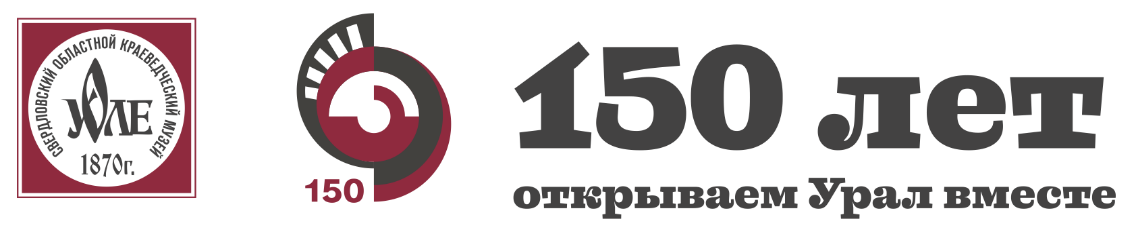 Информационное письмо11 марта 2021 годав Екатеринбурге состоитсяВсероссийская научно-практическая конференция «Музеи в пространстве культуры: вызовы времени и новые решения» к 150-летию Свердловского областного краеведческого музея имени О.Е. КлераТематические блоки для обсуждения:1. История музея: коллекции, события, персоналии2. Музей и аудитория: современные подходы 3. Музей и волонтеры: успешные практики сотрудничества4. Музеи и культурный туризм как факторы развития территории5. Медиа и информационные технологии в музее в условиях пандемии: опыт и новые возможности6. Развитие цифровых коллекций как фактор совершенствования онлайн-взаимодействия с посетителем.Для участия в конференции необходимо в срок до 31 января 2021 г. прислать заявку и тезисы доклада (до 1600 знаков) по электронному адресу 150sokm@gmail.com.Форма заявки прилагается.Оргкомитет оставляет за собой право отклонять заявки и тезисы, не соответствующие тематике чтений и не отвечающие требованиям к оформлению.Оплата расходов, связанных с участием в чтениях - за счет направляющей организации.Ученый секретарь СОКМ – Максимовских Евгения ВладимировнаКонтактный телефон: (343) 376–47–84  Приложение к информационному письмуЗаявка на участие вВсероссийской научно-практической конференции «Музеи в пространстве культуры: вызовы времени и новые решения» к 150-летию Свердловского областного краеведческого музея имени О.Е. Клера11 марта 2021 годаФамилия, имя, отчество__________________________________________Ученая степень, звание __________________________________________Должность ____________________________________________________Место работы__________________________________________________Адрес электронной почты________________________________________Сотовый телефон _______________________________________________Тема доклада __________________________________________________________________________________________________________________ Тех. обеспечение доклада ________________________________________